FORMULÁRIO DE INTERPOSIÇÃO DE RECURSOEdital 02/2022 – PIBAE – PREC/UFAPE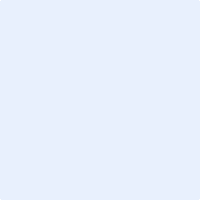 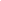 Assinatura do candidatoGaranhuns, PE,inserir a data..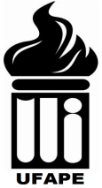 MINISTÉRIO DA EDUCAÇÃO UNIVERSIDADE FEDERAL DO AGRESTE DE PERNAMBUCO PRÓ-REITORA DE EXTENSÃO E CULTURA 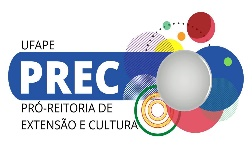 Dados do candidatoDados do candidatoNome:inserir o nome.Curso:Inserir o curso.Etapa para qual se aplica o recursoEtapa para qual se aplica o recursoInscrição☐Resultado preliminar☐Justificativa para interposição de recurso.